UDIPSS Aveiro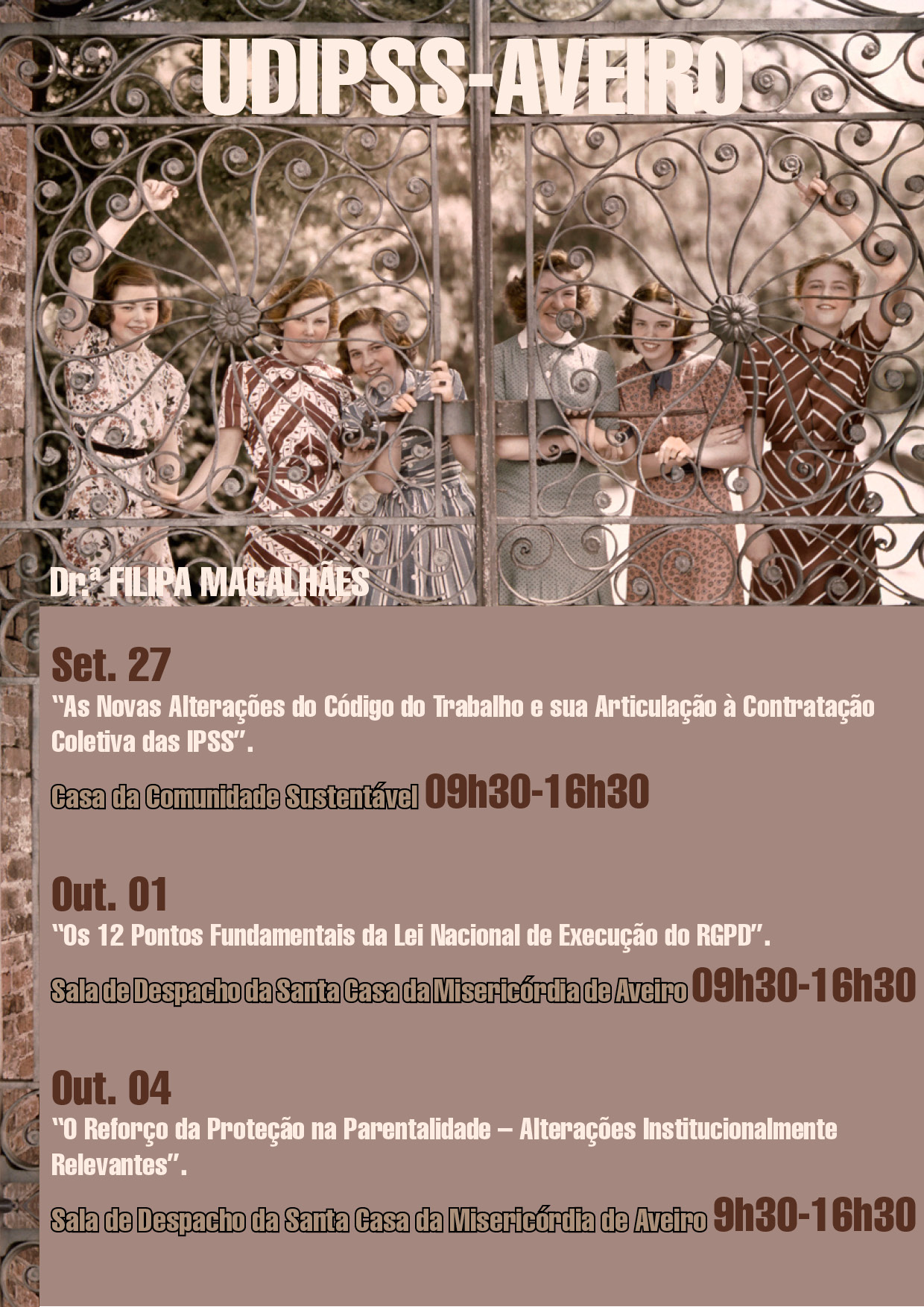 Dra. Filipa MagalhãesSet. 27 “As Novas Alterações do Código do Trabalho e sua Articulação à Contratação Coletiva das IPSS”.Casa da Comunidade Sustentável 09h30-16h30Out. 01 “Os 12 Pontos Fundamentais da Lei Nacional de Execução do RGPD”.Sala de Despacho da Santa Casa da Misericórdia de Aveiro 09h30-16h30Out. 04 “O Reforço da Proteção na Parentalidade – Alterações Institucionalmente Relevantes”.Sala de Despacho da Santa Casa da Misericórdia de Aveiro 9h30-16h30FICHA DE INSCRIÇÃOFICHA DE INSCRIÇÃOFICHA DE INSCRIÇÃOSessão 1 - “As Novas Alterações do Código do Trabalho e sua Articulação à Contratação Coletiva das IPSS”. Sessão 1 - “As Novas Alterações do Código do Trabalho e sua Articulação à Contratação Coletiva das IPSS”. Sessão 2 - “Os 12 Pontos Fundamentais da Lei Nacional de Execução do RGPD”. Sessão 2 - “Os 12 Pontos Fundamentais da Lei Nacional de Execução do RGPD”. Sessão 3 - “O Reforço da Proteção na Parentalidade – Alterações Institucionalmente Relevantes”.Sessão 3 - “O Reforço da Proteção na Parentalidade – Alterações Institucionalmente Relevantes”.Instituição:Nome do Participante:Função:(A Ficha de Inscrição deve ser enviada para uniaoipssaveiro@gmail.com)(A Ficha de Inscrição deve ser enviada para uniaoipssaveiro@gmail.com)(A Ficha de Inscrição deve ser enviada para uniaoipssaveiro@gmail.com)